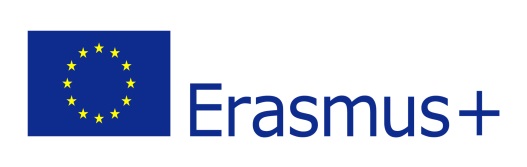 Certificate of attendanceLearning/teaching/training activitiesI undersigned……………………………………………………………………………………………position…………………………………………………………………………………………………..representing the host organization/school:complete name:  ………………………………………………………………………………………………………………………………………………………………………………………………………address:…………………………………………………………………………………………………..city:…………………………………………………..country………………………………………….certify that the following persons:                                                                             staff   learner/student                M………………………………………………mail:…………………….. …. ……                        M………………………………………………mail:………………………… ……                      M………………………………………………mail:………………………… ……                       M………………………………………………mail:………………………………                       M………………………………………………mail:….. ……………………… …                       M………………………………………………mail:….. ………………………….                       M………………………………………………mail:….. ………………………….                       M………………………………………………mail:….. ………………………….                       representing the sending organization/school:complete name:……………………………………………………………………………………………………………………………………………………………………………………………address:…………………………………………………………………………………………….city:…………………………………………………country…………………………………......were present from ………………………………….to…………………………………………..attended a learning/teaching/training activities: Short term joint staff training events Short term exchange of groups of pupils Blended mobility Intensive Study programme Accompanying personsPlace………………………..date……………………………………….The host organization/school:(signature of the legal representative&stamp)